Outils MVE pour les PCILignes directricesMesures de prévention et de contrôle pour les hôpitaux, INSPQCONDUITE FACE À UN CAS SUSPECT DE MALADIE À VIRUS EBOLA (DRSP) MontréalEntretienDésinfection chambre patient suspecté Ébola Désinfection terminale chambre patient confirmé ÉbolaAnalyses de laboratoireGuide pratique Ébola version 5.0 LSPQZones à risqueListe des pays faisant l’objet d’une surveillance accrueTableau de bord et carte des régions à risqueFormationsOutils complémentaires-MVE Procédure de prélèvement par le personnel infirmier pour les cas suspects de maladie à virus EbolaFormation en ligne sur la maladie à virus Ebola (seul le son est disponible)Aide-mémoire pour le choix de l'équipement de protection individuelleAide-mémoire pour le rôle de l'assistantProtection “multipièces”Procédure pour revêtir et​ retirer EPI-1Liste de vérification pour la procédure EPI-1Procédure pour revêtir et retirer EPI-2AListe de vérification pour la procédure EPI-2ACombinaison biologiqueProcédure d’enfilage et de retrait de l’équipement de protection individuelle (CDC).Liens diversGouvernement du Québec : outils d’information pour MVE Outil d'aide à la décision pour les maladies infectieuses lors de l'arrivée des usagers aux services d'urgence. (Algorithme)Acquisition des compétences chez les travailleurs des établissements de santé (MVE) , avril 2015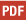 Mesures à prendre en présence d’un cas suspect de maladie à virus Ebola (MVE) dans les cliniques médicales ou les centres intégrés de santé et de services sociaux (installations CLSC) , mise à jour : novembre 2016Autres sites importantsAgence de la santé publique du Canada (ASPC)Centers for disease control and prevention (CDC)Organisation mondiale de la santé (OMS)Matériel EPI (document du MSSS 2015)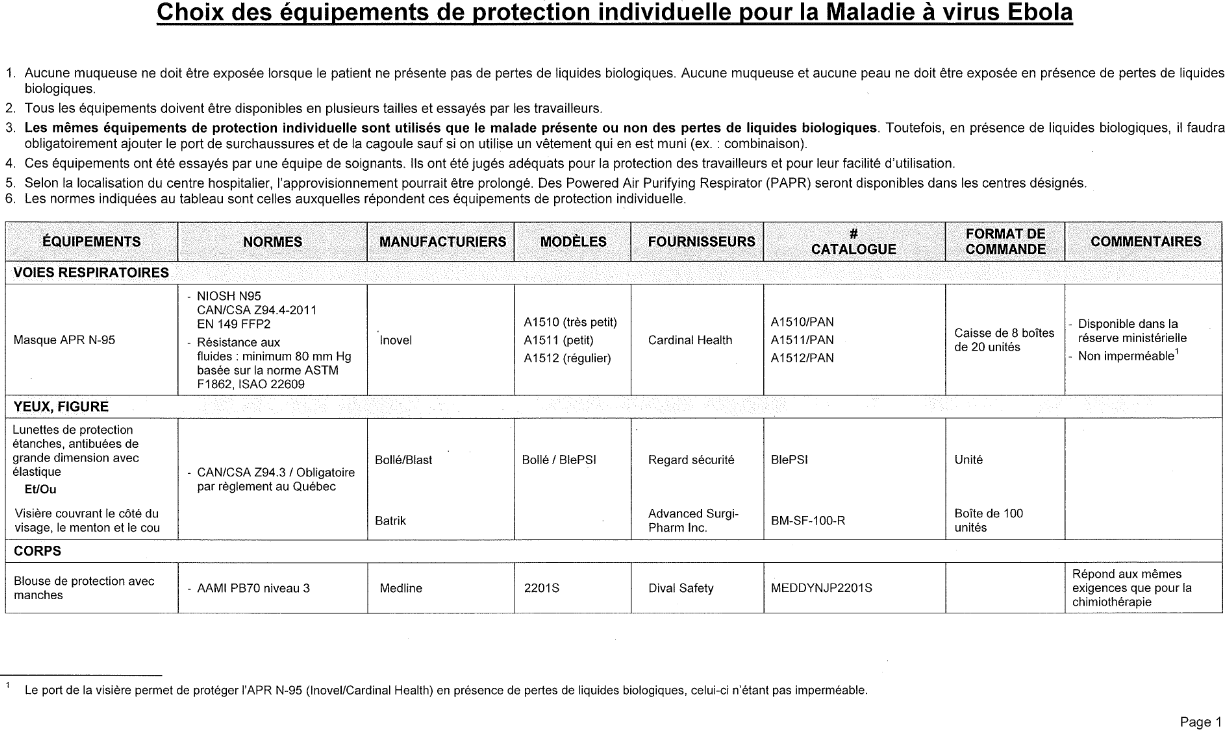 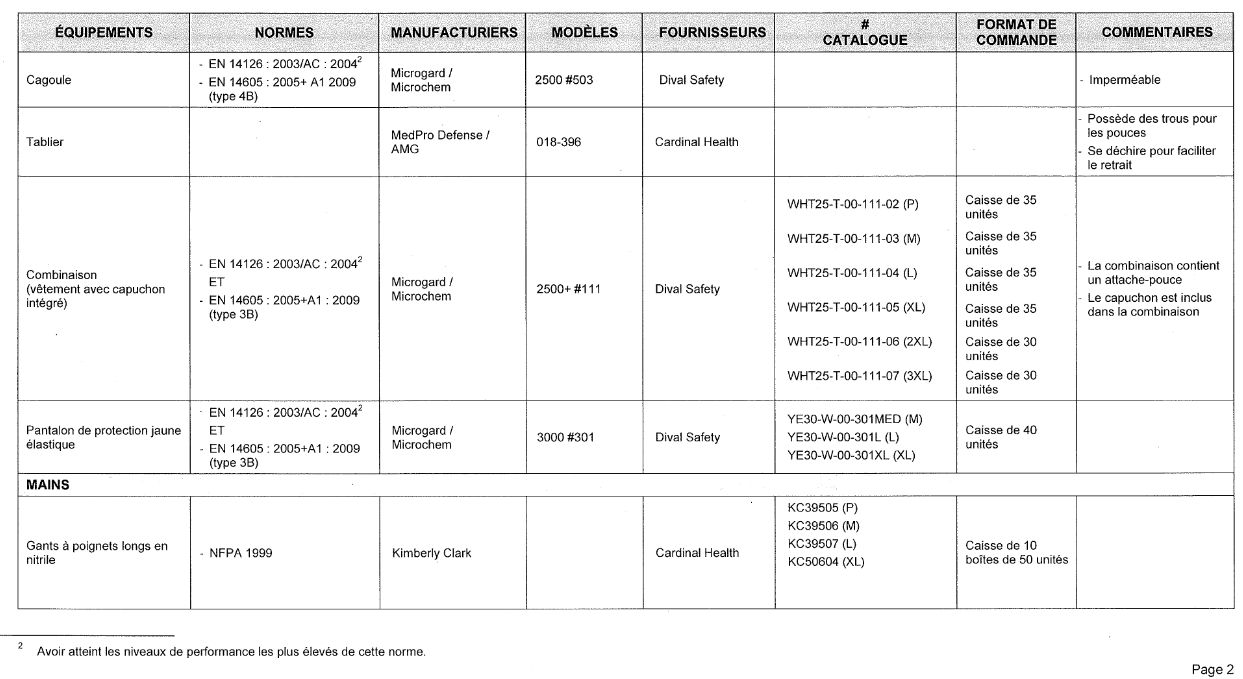 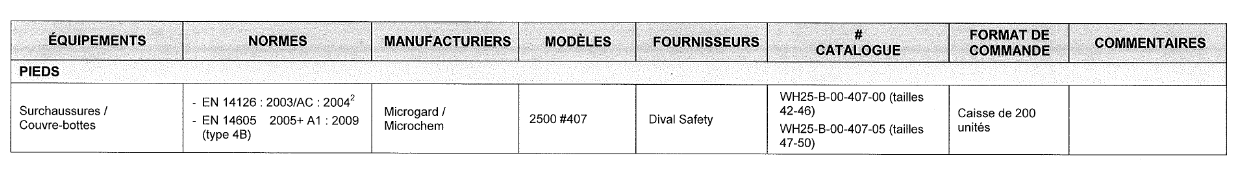 